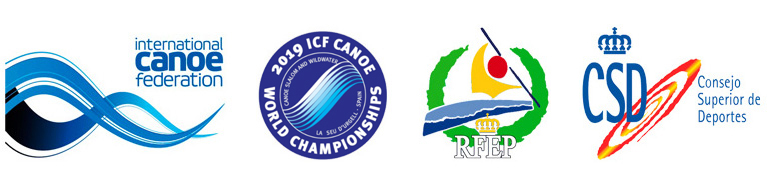 Nota de prensa 
27 de septiembre de 2019Cinco palistas españoles de canoe slalom WC1 y MK1 clasificados para las semifinales de los Mundiales ICF 2019 de Piragüismo de la Seu d’UrgellCinco miembros del equipo español de eslalon de la RFEP han superado las rondas clasificatorias previas y estarán en las semifinales de los Mundiales que se disputarán el domingo 29 de septiembre.Joan Crespo, David Llorente y Samuel Hernanz estarán en la semifinal de kayak masculino (MK1), al igual que las palistas de canoa femenina (WC1) Núria Vilarrubla y Klara Olazabal.Descarga compactado video TV con bajadas de la clasificatoria individual MK1 y WC1 27/septiembre: https://we.tl/t-5Rs4VkQef2Descarga de fotos Canoe Slalom y Ambiente: https://we.tl/t-1eaYFgDvLQDescarga de fotos Descenso: https://we.tl/t-uewRJbjbXSDespués de dos completas jornadas en los Mundiales ICF de Canoe Slalom y Descenso 2019 de La Seu d'Urgell, con un oro (kayak masculino) y dos platas (canoa masculina y femenina) en las pruebas por equipos del miércoles 25 de septiembre y la clasificación de todos los representantes de España en las modalidades individuales (kayak femenino WK1 y canoa masculina MC1) del jueves 26, los piragüistas españoles de la RFEP demostraron su valía en las clasificatorias individuales del viernes, 27 de septiembre.De los seis palistas del equipo español que han competido en modalidades de eslalon, cinco han conseguido entrar en las semifinales que se disputarán el domingo 29, antesala de la gran final de los Mundiales, que se disputarán el mismo día.Núria Vilarrubla y Klara Olazabal, a semifinalesEn la primera criba individual de canoa femenina, Núria Vilarrubla y Klara Olazabal han conseguido asegurar su presencia en las semifinales del domingo. Debían estar entre las primeras 20 palistas para superar la 1ª manga y han cumplido con creces.Sin asumir riesgos, Núria Vilarrubla ha conseguido superar la ronda inicial en 10ª posición con una bajada solvente en 110.25 segundos. Gracias a su 16ª posición, en un tiempo de 112.27, Klara Olazabal también ha superado el primer escollo para poder avanzar hasta la final. Una de las mejores palistas del mundo, considerada por muchos como la rival a batir en estos Mundiales, ha sido la más destacada de esta primera ronda: la australiana Jessica Fox ha sido la mejor al completar el circuito sin errores en 105.87 segundos. En palabras de Vilarrubla, "hay aspectos que podemos mejorar, pero aún así estoy contenta con mi bajada, porque me he sentido fuerte". Ante el nuevo circuito que se trazará en las próximas rondas, la palista catalana prometió "analizarlo a fondo para ver las partes del canal en las que sacar ventaja y poder estar entre las mejores" y así ser candidata a ganar el oro en la final del domingo 29.Por otro lado, la joven palista gallega Ainhoa Lameiro no pudo clasificarse tras conseguir una 50ª posición en primera manga y un 19º puesto en la repesca con unas marcas de 148.94 y 121.22 segundos, respectivamente. Misión cumplida para el kayak masculinoLas buenas actuaciones de los tres kayakistas españoles que han participado en la primera ronda de clasificación, que ya consiguieron una medalla de oro en la final por equipos, les permitirán estar en las semifinales del domingo 29 de septiembre.El vasco, residente en la Seu d’Urgell, Joan Crespo ha conseguido ser el 7º más rápido en la criba de MK1, completando el circuito en 89.50 segundos. A escasa distancia se ha emplazado David Llorente, el 9º mejor, con un tiempo de 89.72. Por su parte, Samuel Hernanz ha sido 27º, y con su marca de 92.63 también consiguió pasar de ronda en esta primera manga, ya que para ello bastaba con ser uno de los 30 mejores (de 116 contendientes de 64 países). En esta prueba, el eslovaco Jakub Grigar ha sido el líder al realizar una bajada limpia en 86.93 segundos.Para Joan Crespo, el mejor de los españoles, su rendimiento "ha sido satisfactorio, pese a los errores" ya que le ha permitido colocarse entre los palistas más rápidos de la primera manga. "He tenido un par de fallos que me han hecho perder tiempo, pero pese a ello, he sido séptimo. Si continuamos en esta línea hay altas posibilidades de estar en la final y de lograr la plaza olímpica para España, así que lucharé por conseguir un excelente resultado y ganarme ser el representante en Tokio 2020", ha valorado Crespo.Mientras, el segoviano David Llorente se mostró "muy contento por haber roto el hielo haciendo una bajada segura y sin apenas riesgos" que le permitirá disputar las semifinales de su categoría. "Muchos palistas han arriesgado en esta primera manga, pero yo no, ya que mi plan era no cometer fallos, así que celebro haber sido rápido con un estilo de navegación más conservador", opinó Llorente, que estaba impaciente por "ver el nuevo circuito que tendremos el domingo en semifinales y en la final". Respecto a los próximos objetivos destacó el de que “los tres españoles luchemos por hacer de España uno de los mejores 18 países y conseguir esa plaza olímpica para Tokio", además de estar en la final de los Mundiales y conseguir un gran resultado.Los palistas españoles de descenso que realizaban rondas clasificatorias de canoa doble masculina (MC2) no han podido clasificarse para las semifinales de estos Mundiales.Horarios completos:https://www.canoeicf.com/canoe-slalom-world-championships/la-seu-durgell-2019/scheduleListas de salida y resultados completos:https://www.canoeicf.com/canoe-slalom-world-championships/la-seu-d-urgell-2019/resultsInformación generalLa Seu d'Urgell (Alt Urgell - Lleida), capital de los Pirineos, está ubicada a 10 kilómetros de Andorra y a 180 kilómetros de Barcelona. Tiene 12.500 habitantes y se encuentra a una altitud de 700 m sobre el nivel del mar. La ciudad es un importante centro de servicios y geográficamente está en la confluencie de los ríos Segre y Valira, hecho que la convierte en un centro reconocido a nivel mundial para practicas deportes de aguas bravas. De hecho, fue el lugar elegido en los JJOO de Barcelona 92 para acoger los deportes que este otoño llegan en forma de mundiales.Información y calendario de las competiciones ICF en el Parc del Segre:Campionats dels Món Canoe Slalom 
Campionats del Món de DescensMás información:Hotels, restaurantes, reservas:
Tel. +34 973 351 511
reserves@turismeseu.com 
http://www.turismeseu.com Contacto evento2019 ICF Canoe Slalom World Championships
La Seu d'Urgell – España
canoeslalomseu@parcolimpic.cat 
http://canoeslalomseu.parcolimpic.cat 
http://www.rfep.es 
#canoelaseuParc Olímpic del Segre
Parc del Segre
25700 La Seu d'Urgell
Tel: +34 973 36 00 92
Fax: +34 973 36 01 92
parcolimpic@parcolimpic.cat 
http://www.parcolimpic.cat Acreditaciones para prensa: https://bit.ly/2lVqmrF
Contacto: media@canoeicf.comServicio de prensa
Josep Pujol M. 679 771 001 | media@xcommunication.es
Toti Rosselló M. 670 763 555 | toti@xcommunication.es